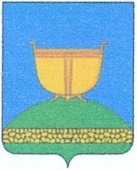 СОВЕТ ВЫСОКОГОРСКОГО
МУНИЦИПАЛЬНОГО РАЙОНА
РЕСПУБЛИКИ ТАТАРСТАНТАТАРСТАН РЕСПУБЛИКАСЫ
БИЕКТАУ МУНИЦИПАЛЬРАЙОН СОВЕТЫ   Кооперативная ул., 5, пос. ж/д станция Высокая Гора,	Кооперативная ур., 5, Биектау т/ю станциясе поселогы,    Высокогорский район, Республика Татарстан, 422700	Биектау районы, Татарстан Республикасы, 422700    Тел.: +7 (84365) 2-30-50, факс: 2-30-86, e-mail: biektau@tatar.ru, www.vysokaya-gora.tatarstan.ru                     РЕШЕНИЕ                                                                  КАРАР               27 декабря 2018 года                                                         № 277О плане работы Совета Высокогорского муниципального района Республики Татарстан на 2019 год        Заслушав и обсудив план работы Совета Высокогорского муниципального района на 2019 год, руководствуясь п.6 ст.32 Устава муниципального образования «Высокогорский муниципальный район» Совет Высокогорского муниципального района РЕШИЛ:Утвердить план работы Совета Высокогорского муниципального района на 2019 год (прилагается).Председателям постоянных комиссий, аппарату Совета и исполнительному комитету Высокогорского муниципального района обеспечить своевременную качественную подготовку вопросов, предусмотренных планом.Опубликовать настоящее решение путем размещения на официальном сайте Высокогорского муниципального района в информационно-коммуникационной сети Интернет по веб-адресу: http://vysokaya-gora.tatarstan.ru.   Контроль исполнения настоящего решения возложить на заместителя председателя Совета Высокогорского муниципального района Шакирова А.Ш.Председатель Совета,Глава муниципального района			      	                         Р.Г. Калимуллин 